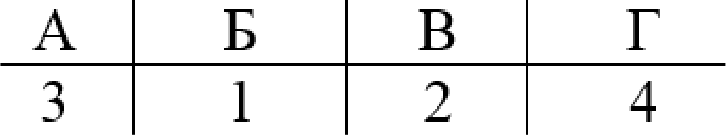 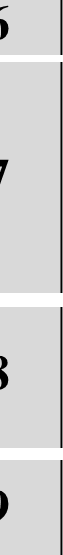 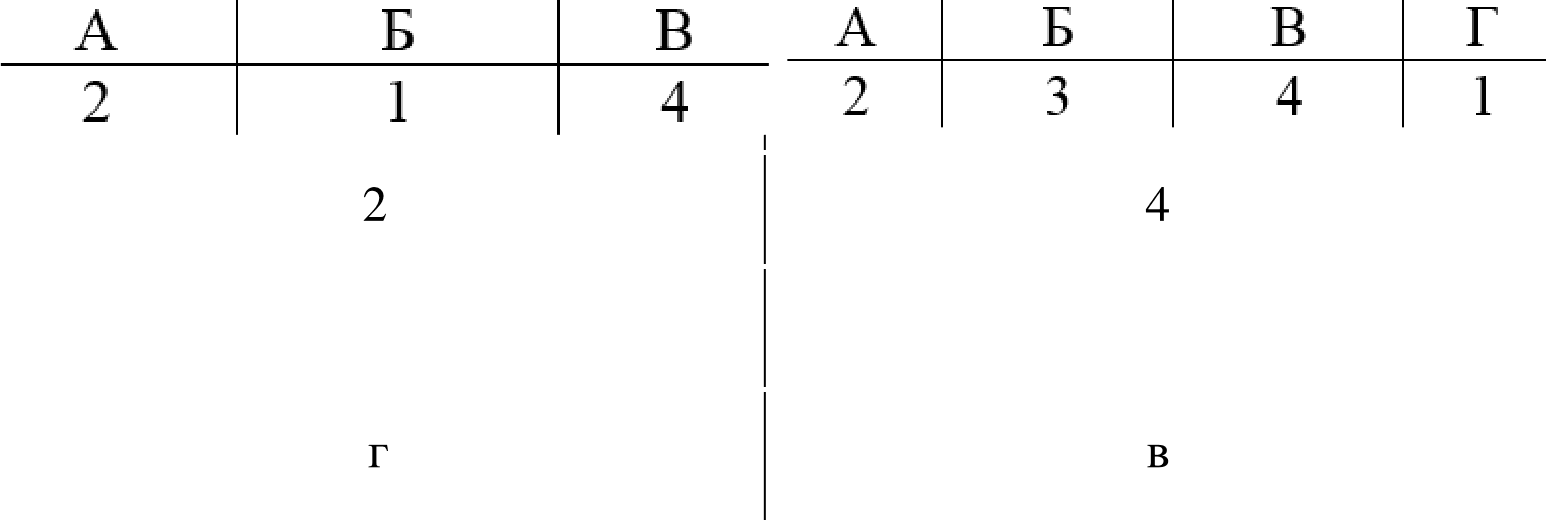 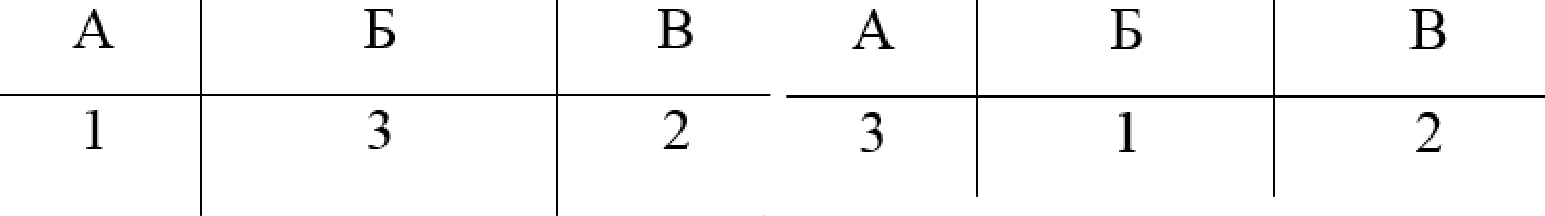 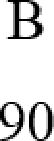 ЭТАЛОННЫЕ ОТВЕТЫ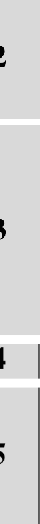 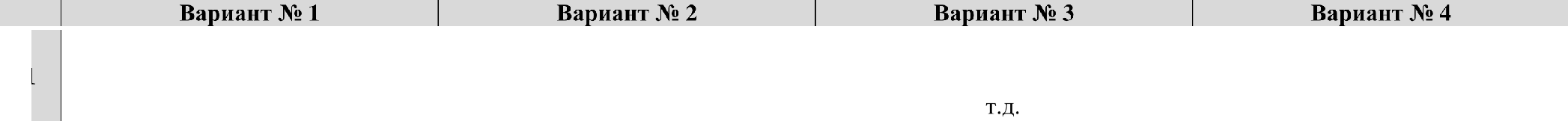 РЕІІОМЕНДАЦИИ  К ОЦЕНИВАНИЮ За каждое из выполненных заданий № с 1 — 12 (кроме № 3, 5, 7 и 11) выставляется 1 балл, если ответ правильный; и 0 баллов, если ответ неправильный.Задание №3  оценивается согласно следующим  указаниям к оцениванию.Задание N•. 5 оценивается согласно следующим указаниям к оцениванию.Задание N• 7Вариант 1 оценивается согласно следующим  указаниям к оцениванию.Указания к оцениванию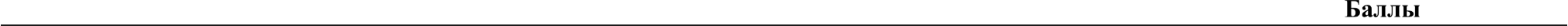 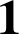 Вариант 2 оценивается  согласно следующим  указаниям к оцениванию.Вариант 3 оценивается согласно следующим  указаниям к оцениванию.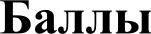 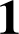 Вариант 4 оценивается  согласно следующим  указаниям к оцениванию.Задание N•. 11 оценивается согласно следующим указаниям к оцениванию.Максимальное количество баллов: 16Рассказала, сообщила, изложила и т.д.Рассказала, сообщила, изложила и т.д.Рассказала, сообщила, изложила и т.д.Рассказала, сообщила, изложила и т.д.Рассказала, сообщила, изложила и т.д.Рассказала, сообщила, изложила и т.д.Разыгралась, разозлилась, разъярилась,  взыграла и т.д.Разыгралась, разозлилась, разъярилась,  взыграла и т.д.Интересные, захватывающие,любопытные, занимательные иИнтересные, захватывающие,любопытные, занимательные иВосхищенный, заколдованный, покоренный и т.д.Восхищенный, заколдованный, покоренный и т.д.Восхищенный, заколдованный, покоренный и т.д.Восхищенный, заколдованный, покоренный и т.д.Восхищенный, заколдованный, покоренный и т.д.Восхищенный, заколдованный, покоренный и т.д.старинному,куриное, весеннемустаринному,куриное, весеннемустаринному,куриное, весеннемуукрашенных,подаренное, вьпілавленногоукрашенных,подаренное, вьпілавленногоукрашенных,подаренное, вьпілавленногомногояисленные,дниннее, лиманныевспаханные,	осенний,вспененные,	безветронный, постропнные	таинственнъіхівспаханные,	осенний,вспененные,	безветронный, постропнные	таинственнъіхіотдтченному,потревоженному, невыполненныхтдрпгоценных,таинственный, багряныйдрпгоценных,таинственный, багряныйдрпгоценных,таинственный, багряныйдрпгоценных,таинственный, багряныйраскратенномузатерянный, ітридуманногораскратенномузатерянный, ітридуманногоОтвет представленпредложениями, связанными с содержанием текста и составленными без речевых и грамматических ошибокОтвет представленпредложениями, связанными с содержанием текста и составленными без речевых и грамматических ошибокОтвет представленпредложениями, связанными с содержанием текста и составленными без речевых и грамматических ошибокОтвет представленпредложениями, связанными с содержанием текста и составленными без речевых и грамматических ошибокОтвет представленпредложениями, связанными с содержанием текста и составленными без речевых и грамматических ошибокОтвет представленпредложениями, связанными с содержанием текста и составленными без речевых и грамматических ошибокОтвет представленпредложениями, связанными с содержанием текста и составленными без речевых и грамматических ошибокОтвет представленпредложениями, связанными с содержанием текста и составленными без речевых и грамматических ошибокОтвет представленпредложениями, связанными с содержанием текста и составленными без речевых и грамматических ошибокОтвет представленпредложениями, связанными с содержанием текста и составленными без речевых и грамматических ошибокОтвет представленпредложениями, связанными с содержанием текста и составленными без речевых и грамматических ошибокОтвет представленпредложениями, связанными с содержанием текста и составленными без речевых и грамматических ошибокОтвет представленпредложениями, связанными с содержанием текста и составленными без речевых и грамматических ошибокОтвет представленпредложениями, связанными с содержанием текста и составленными без речевых и грамматических ошибокОтвет представленпредложениями, связанными с содержанием текста и составленными без речевых и грамматических ошибокОтвет представленпредложениями, связанными с содержанием текста и составленными без речевых и грамматических ошибок1010101010101,91,94040202020202020C2С IС IСОАБББз22igi ioi ioi ioСІІПОГИСІІПОГИСІІПОГИСІІПОГИСІІПОГИСІІПОГИводохранилищеводохранилищенеясытьнеясытьокеанокеанокеанокеанокеанокеан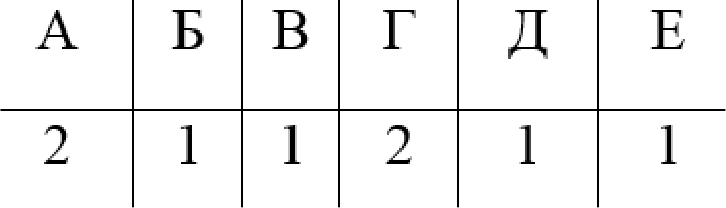 камыш, рогоз, водоросли, ивакамыш, рогоз, водоросли, ива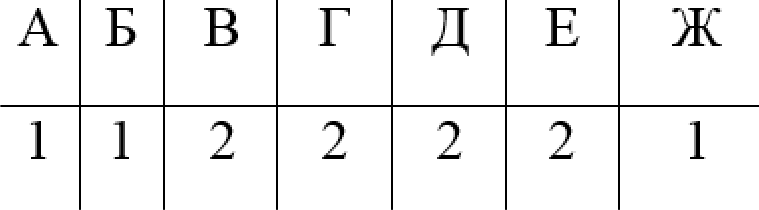 Растеюія:  банан, папоротники, 	кокосовяя пальма	 Животнъіе: обезьяны, коалы, кенгуру, змеиРастеюія:  банан, папоротники, 	кокосовяя пальма	 Животнъіе: обезьяны, коалы, кенгуру, змеиРастеюія:  банан, папоротники, 	кокосовяя пальма	 Животнъіе: обезьяны, коалы, кенгуру, змеиРастеюія:  банан, папоротники, 	кокосовяя пальма	 Животнъіе: обезьяны, коалы, кенгуру, змеиРастеюія:  банан, папоротники, 	кокосовяя пальма	 Животнъіе: обезьяны, коалы, кенгуру, змеиРастеюія:  банан, папоротники, 	кокосовяя пальма	 Животнъіе: обезьяны, коалы, кенгуру, змеиАА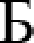 В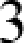 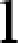 2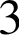 4444442143214321432143214321431342	31241342	31241342	31241342	3124342134213421342134213421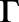 ааааааУказания к оцениваниюБаллыФормулировки  пунктов плана корректны и позволяют раскрыть содержание текста по существу. Отражены всеважные микротемы  данного текста. Не допущены речевые и грамматические ошибки.2Формулировки пунктов плана корректны и позволяют раскрыть содержание текста.НОупущена или добавлена одна микротема. Допущена 1 речевая и/или 1 грамматическая ошибка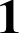 Пункты  плана не раскрывают  содержание  текста,  представляет  собой набор формулировок,  не отражающих темутекста.Упущены или добавлены более одной более одной микротемы. Допущено 2 и более речевых и/или 2 и более грамматических ошибок0Максимальный балл2Указания к оцениваниюБаллыВерно выписана последовательность цифр2Верно одно из значений соответствия1Ответ отсутствует0Максимальный балл2Указания к оцениванию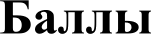 Верные все задания21, 2 ошибки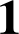 Максимальный балл2Указания к оцениванию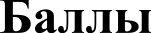 3-4 вида растений и животных21-2 вида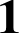 Максимальный балл2Указания к оцениваниюБаллыСвободный  ответ  представлен  одним  или  несколькими предложениями,содержащими ответ на поставленный вопрос, составляющими аргументированное связное высказывание и соответствующими содержанию текста2Ответ представлен в виде отдельных отрывочных положений1Ответ отсутствует0Зfпкгпэівльнвfїі балл2